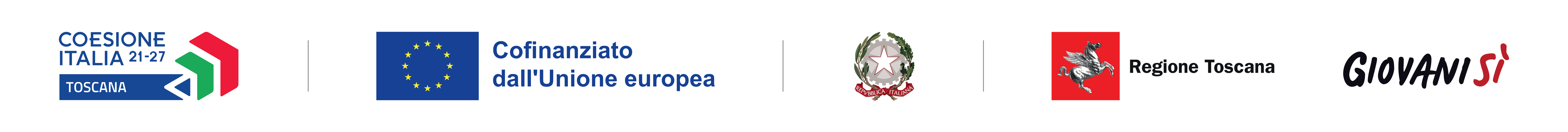 ALLEGATO CREGIONE TOSCANA PR TOSCANA FSE+ 2021-2027 ATTIVITÀ 2.f.3AVVISO PUBBLICO PER L’ATTIVAZIONE DI BORSE DI STUDIO E BORSE DI RICERCA SU PROGETTI DI ALTA FORMAZIONE E RICERCA AZIONEBANDO AFR 2024FORMULARIO DI PROGETTO1. Titolo del progetto2. Acronimo del progetto (la definizione dell’acronimo del progetto è obbligatoria. Si potranno utilizzare esclusivamente numeri e/o lettere maiuscole per un massimo di 8 caratteri senza utilizzare alcun carattere speciale e/o punteggiatura)3. CUP di progetto (da acquisire attraverso piattaforma CIPE)4. Finalità del progetto5 .Composizione del partenariatoSoggetto proponente (indicare denominazione, indirizzo, codice fiscale e/o partita iva, pec, telefono, rappresentante legale, referenti amministrativi di progetto)Descrizione del partenariato (indicare i soggetti partner di progetto che, insieme al soggetto proponente, identificano la rete di progetto. Per ciascun soggetto indicare denominazione, indirizzo, codice fiscale, pec, telefono, nominativo del rappresentante legale, nominativi e contatti dei referenti amministrativi di  progetto)6. Elementi distintivi del soggetto proponente e dei partner di progettoProponenteProfilo (descrivere brevemente il profilo del partner in termini di esperienze e competenze utili per lo svolgimento del progetto)Ruolo e attività nel progetto (descrivere brevemente le attività svolte dal partner o presso di esso, le risorse non finanziarie messe a disposizione per il progetto)Partner 1Profilo (descrivere brevemente il profilo del partner in termini di esperienze e competenze utili per lo svolgimento del progetto)Ruolo e attività nel progetto (descrivere brevemente le attività svolte dal partner o presso di esso, le risorse non finanziarie messe a disposizione per il progetto)Partner 2Profilo (descrivere brevemente il profilo del partner in termini di esperienze e competenze utili per lo svolgimento del progetto)Ruolo e attività nel progetto (descrivere brevemente le attività svolte dal partner o presso di esso, le risorse non finanziarie messe a disposizione per il progetto)Partner nProfilo (descrivere brevemente il profilo del partner in termini di esperienze e competenze utili per lo svolgimento del progetto)Ruolo e attività nel progetto (descrivere brevemente le attività svolte dal partner o presso di esso, le risorse non finanziarie messe a disposizione per il progetto)7. Tematiche S3 (Indicare, se presente, la tematica prevalente attinente alle missioni strategiche (degli ambiti applicativi) e/o alle sotto-articolazioni (delle priorità tecnologiche) individuate dalla Smart Specialization Strategy Regionale (S3) - DGR 1321/2022 e DGR 1510/2023)Indicare con una o più crocette l’incrocio missione/articolazione tecnologica, oppure, solo la/le missioni strategiche, oppure, solo le sotto-articolazioni delle priorità tecnologiche cui il progetto è riconducibile.8. Dati di sintesi del progettoNumero di borse che si intende attivare (max 4 borse)Profilo competenziale che si intende formareAnalisi del contesto e delle motivazioni relativi alla scelta di attivare il progettoStruttura del progetto (sono ammessi progetti di 24 mesi composti da un periodo di formazione compreso tra 2 e 4 mesi e da un periodo di ricerca-azione compreso tra 20 e 22 mesi)9. Diagramma di GANT (inserire nel diagramma di Gant l’articolazione del progetto AFR distinguendo i periodi di formazione e i periodi di ricerca-azione svolti presso diversi soggetti. Per periodi di formazione o di ricerca-azione di durata inferiore al mese compilare la colonna su più righe)  Se i periodi di ricerca-azione delle borsiste e dei borsisti differiscono relativamente ai soggetti ospitanti ripetere il diagramma per ciascun/a borsista.NB. per i progetti che prevedono più borsisti/e, la struttura dei piani individuali deve essere analoga quanto a durata del periodo di formazione e ricerca-azione, tematiche affrontate nel periodo di studi e soggetto presso il quale sarà svolta la formazione mentre può differire per quanto riguarda il soggetto ospitante il periodo di ricerca-azione.10. Articolazione del periodo di formazione (indicare il nome e la localizzazione dei soggetti presso i quali sarà realizzato il periodo di alta formazione, il nome del corso/dei corsi e/o dei seminari, convegni, stage e internship, e la loro durata) Elenco delle materie/insegnamenti oggetto del periodo di formazioneElenco dei seminari/convegni e degli stage e/o internship eventualmente previsti nell'ambito del periodo di formazione (per i seminari e i convegni indicare per quanto possibile programmi e soggetti organizzatori e per gli stage e internship il programma di attività previsto  e i soggetti che li ospiteranno)11. Articolazione del periodo di ricerca-azione (Descrivere sinteticamente – possibilmente per punti - l’articolazione del periodo di ricerca-azione, i soggetti presso i quali il/la borsista svolgerà la  propria attività, per quanto tempo e indicare sinteticamente l’attività che verrà svolta presso ciascuno di essi)Ente ospitante il periodo di ricerca-azione (nel caso in cui il percorso preveda più soggetti ospitanti il periodo di ricerca-azione ripetere le informazioni richieste per ogni soggetto)1) Denominazione e ragione sociale _________________________________________________ Natura giuridica _________________________________________________________________Tipologia di soggetto ospitante secondo le indicazioni fornite all’art 5 dell’avviso ___________________________________________________________________________________________Indirizzo sede legale (Via, Numero civico, CAP, Comune, Provincia, Telefono, email, PEC) ___________________________________________________________________________________Indirizzo sede operativa (Via, Numero civico, CAP, Comune, Provincia, Telefono, email, PEC) _______________________________________________________________________________Legale rappresentante (Nome, cognome, data di nascita, luogo di nascita, recapiti telefonici, email, PEC) ____________________________________________________________________Breve descrizione del soggetto ospitante (compiti istituzionali/mission aziendale, attività svolte, relazioni, etc.) ________________________________________________________________________________________________________________________________________________Attività del/la borsista presso il soggetto ospitante (Replicare il box nel caso il percorso preveda la partecipazione di più borsisti/e - Descrivere dettagliatamente le attività che il/la borsista sarà chiamato a svolgere presso il soggetto ospitante durante il periodo di ricerca-azione, gli obiettivi e i risultati attesi di tali attività e le finalità formative perseguite)Strutture e strumenti a disposizione del/la borsista presso il soggetto ospitante (Replicare il box nel caso il percorso preveda la partecipazione di più borsisti/e - Descrivere sinteticamente le strutture, gli strumenti, gli eventuali benefits messi a disposizione del/la borsista presso il soggetto ospitante; descrivere inoltre gli eventuali strumenti che potranno essere attivati per garantire continuità alla esperienza di ricerca-azione oltre la durata del progetto)12. Modalità di coordinamento fra i partner coinvolti nel progetto, modalità di raccordo fra i/le borsisti/e nelle diverse fasi di attività e di formazione e eventuali momenti di raccordo con altri progetti presentati sull’avviso13. Raccordo con altri progetti/attività dei soggetti ospitanti (eventuale raccordo con progetti /attività di valorizzazione, animazione, divulgazione, ecc. attivati in ambiti analoghi realizzati dai soggetti ospitanti il periodo di ricerca-azione)14. Raccordo con altri progetti/attività di soggetti non ospitanti (eventuale raccordo con progetti /attività di valorizzazione, animazione, divulgazione, ecc. attivati in ambiti analoghi presso soggetti non ospitanti il periodo di ricerca-azione e centri di competenza e digital innovation hub aventi sede in Toscana)15. Deliverables del progetto (descrivere i deliverables che si prevede di realizzare)​​​​16. Risultati attesi. Descrivere i risultati attesi (ulteriori rispetto ai deliverables) delle attività realizzate dai/lle borsisti/e evidenziandone il contenuto innovativo 17. Replicabilità. Replicabilità delle soluzioni implementate e delle attività realizzate dai/lle borsisti/e nel periodo di ricerca-azione in altri contesti e per altre applicazioni  18. Piano Economico di Dettaglio (PED) – Dettaglio dei costi19. Altre informazioni utili alla valutazione del progettoSOTTOSCRIZIONEIl sottoscritto/a ………………………………………………….……….nato/a a ………………….……………………… il ……………., residente a ………………………………………, in qualità di rappresentante legale del soggetto proponente, (indicare denominazione e Ente di appartenenza) …………………………………………………………………………….……………........................……..... E(1) Il sottoscritto/a …………...………………………………….………. nato/a a ……….………………… il ………………….….,  residente a …………..........................……...…………..…………………………..in qualità di rappresentante legale del partner denominato  (indicare denominazione completa)  ……………………………………………………...............................……….(1) Ripetere questa parte tante volte quanti sono i partner di progetto QUALI PARTNER COINVOLTI NELLA REALIZZAZIONE DEL PROGETTO DICHIARANO, sotto la propria responsabilità, che le strutture, gli impianti e le attrezzature nella propria disponibilità sono idonee allo svolgimento delle attività del progetto;SI IMPEGNANO, secondo quanto indicato all’art. 13.1 del bando, a stipulare entro 30 giorni dalla data di pubblicazione sul BURT del decreto di finanziamento del progetto la convenzione o l’ATS di cui all’art. 4 dell’avviso e a trasmettere a Regione Toscana una copia firmata da tutti i soggetti facenti parte del partenariato, o nel caso in cui l’atto la convezione o l’ATS siano già stati stipulati ad allegarli alla domanda di finanziamento;ACCONSENTONO al trattamento dei propri dati personali (anagrafici e di contatto), riportati nel presente progetto, da parte del personale autorizzato di Regione Toscana e di altri soggetti da questa incaricati:per le finalità relative al procedimento amministrativo;per finalità di comunicazione, attività di valorizzazione, promozione di opportunità di finanziamento e altri servizi di supporto;(eventuale) E TRASMETTONO in allegato:Atto/i di delega alla firma, nel caso in cui la sottoscrizione dei documenti non sia effettuata dal legale rappresentante ma da un suo sostitutoCopia di un documento di riconoscimento valido dei firmatari, nel caso in cui i documenti siano sottoscritti con firma autografa.												…………………………………………………………….														Firma digitale del rappresentante legale o suo delegato (2) (3)(2) Ripetere questo blocco per tutti i soggetti coinvolti nella realizzazione del progetto(3) Qualora anche solo uno dei firmatari non avesse disponibilità della firma digitale tutti i soggetti dovranno apporre la firma autografa e allegare copia del documento di identità in corso di validità. Nel caso di delega alla firma occorrerà allegare l’atto di delega.AMBITI APPLICATIVIAMBITI APPLICATIVIAMBITI APPLICATIVIAMBITI APPLICATIVIAMBITI APPLICATIVIAMBITI APPLICATIVIAmbiente, Territorio e EnergiaAmbiente, Territorio e EnergiaAmbiente, Territorio e EnergiaCultura e beni culturaliCultura e beni culturaliCultura e beni culturaliSaluteSaluteSaluteSmart agrifoodSmart agrifoodSmart agrifoodSmart agrifoodImprese intelligentie sostenibiliImprese intelligentie sostenibiliMISSIONI STRATEGICHE‍MISSIONI STRATEGICHE‍MISSIONI STRATEGICHE‍MISSIONI STRATEGICHE‍MISSIONI STRATEGICHE‍MISSIONI STRATEGICHE‍Verso una Toscana circolareVerso la Neutralità carbonicaSpace economy  e governo del territorioFacilitare l’accesso al patrimonio culturale, come strumento di conoscenza, inclusione socio-economicaFacilitare la conservazione dei beni culturali, artistici e architettoniciFacilitare la libera espressione culturale e creativaMigliorare la salute dei cittadini, la sostenibilità del sistema sanitario e la competitività delle impresePotenziamento della ricerca e innovazione nel settore della salutePotenziamento della ricerca e innovazione nel settore della saluteSistemi agricolo-forestali sostenibili ed intelligentiSistemi agricolo-forestali sostenibili ed intelligentiProduzioni agro-alimentari di alta qualitàProduzioni agro-alimentari di alta qualitàTransizione digitale delle impreseProduzioni sostenibiliMISSIONI STRATEGICHE‍MISSIONI STRATEGICHE‍MISSIONI STRATEGICHE‍MISSIONI STRATEGICHE‍MISSIONI STRATEGICHE‍MISSIONI STRATEGICHE‍ATE.1ATE.2ATE.3CBC.1CBC.2CBC.3S.1S.2S.2SA.1SA.1SA.2SA.2IIS.1IIS.2MISSIONI STRATEGICHE‍MISSIONI STRATEGICHE‍MISSIONI STRATEGICHE‍MISSIONI STRATEGICHE‍MISSIONI STRATEGICHE‍MISSIONI STRATEGICHE‍PRIORITÀ TECNOLOGICHEPRIORITÀ TECNOLOGICHESOTTO ARTICOLAZIONISOTTO ARTICOLAZIONIProgetto che riguarda solo sotto articolazioni (una o più) delle priorità tecnologicheProgetto che riguarda solo missioni strategiche (una o più) degli ambiti applicativiProgetto che riguarda solo missioni strategiche (una o più) degli ambiti applicativiProgetto che riguarda solo missioni strategiche (una o più) degli ambiti applicativiProgetto che riguarda solo missioni strategiche (una o più) degli ambiti applicativiProgetto che riguarda solo missioni strategiche (una o più) degli ambiti applicativiProgetto che riguarda solo missioni strategiche (una o più) degli ambiti applicativiProgetto che riguarda solo missioni strategiche (una o più) degli ambiti applicativiProgetto che riguarda solo missioni strategiche (una o più) degli ambiti applicativiProgetto che riguarda solo missioni strategiche (una o più) degli ambiti applicativiProgetto che riguarda solo missioni strategiche (una o più) degli ambiti applicativiProgetto che riguarda solo missioni strategiche (una o più) degli ambiti applicativiProgetto che riguarda solo missioni strategiche (una o più) degli ambiti applicativiProgetto che riguarda solo missioni strategiche (una o più) degli ambiti applicativiProgetto che riguarda solo missioni strategiche (una o più) degli ambiti applicativiProgetto che riguarda solo missioni strategiche (una o più) degli ambiti applicativiProgetto che riguarda solo missioni strategiche (una o più) degli ambiti applicativiPRIORITÀ TECNOLOGICHEPRIORITÀ TECNOLOGICHESOTTO ARTICOLAZIONISOTTO ARTICOLAZIONIProgetto che riguarda solo sotto articolazioni (una o più) delle priorità tecnologiche​​Progetto che incrocia missioni strategiche degli ambiti applicativi (una o più) esotto articolazioni delle priorità tecnologiche (una o più))​​Progetto che incrocia missioni strategiche degli ambiti applicativi (una o più) esotto articolazioni delle priorità tecnologiche (una o più))​​Progetto che incrocia missioni strategiche degli ambiti applicativi (una o più) esotto articolazioni delle priorità tecnologiche (una o più))​​Progetto che incrocia missioni strategiche degli ambiti applicativi (una o più) esotto articolazioni delle priorità tecnologiche (una o più))​​Progetto che incrocia missioni strategiche degli ambiti applicativi (una o più) esotto articolazioni delle priorità tecnologiche (una o più))​​Progetto che incrocia missioni strategiche degli ambiti applicativi (una o più) esotto articolazioni delle priorità tecnologiche (una o più))​​Progetto che incrocia missioni strategiche degli ambiti applicativi (una o più) esotto articolazioni delle priorità tecnologiche (una o più))​​Progetto che incrocia missioni strategiche degli ambiti applicativi (una o più) esotto articolazioni delle priorità tecnologiche (una o più))​​Progetto che incrocia missioni strategiche degli ambiti applicativi (una o più) esotto articolazioni delle priorità tecnologiche (una o più))​​Progetto che incrocia missioni strategiche degli ambiti applicativi (una o più) esotto articolazioni delle priorità tecnologiche (una o più))​​Progetto che incrocia missioni strategiche degli ambiti applicativi (una o più) esotto articolazioni delle priorità tecnologiche (una o più))​​Progetto che incrocia missioni strategiche degli ambiti applicativi (una o più) esotto articolazioni delle priorità tecnologiche (una o più))​​Progetto che incrocia missioni strategiche degli ambiti applicativi (una o più) esotto articolazioni delle priorità tecnologiche (una o più))​​Progetto che incrocia missioni strategiche degli ambiti applicativi (una o più) esotto articolazioni delle priorità tecnologiche (una o più))​​Progetto che incrocia missioni strategiche degli ambiti applicativi (una o più) esotto articolazioni delle priorità tecnologiche (una o più))​​Progetto che incrocia missioni strategiche degli ambiti applicativi (una o più) esotto articolazioni delle priorità tecnologiche (una o più))Tecnologie digitaliTecnologie digitaliSoluzioni fotoniche, micro e nanoelettronicheT.1.1Tecnologie digitaliTecnologie digitaliCyber-sicurezza, blockchainT.1.2Tecnologie digitaliTecnologie digitaliCyber-connettività e 5GT.1.3Tecnologie digitaliTecnologie digitaliInternet of the things and servicesT.1.4Tecnologie digitaliTecnologie digitaliIntelligenza artificiale e machine learningT.1.5Tecnologie digitaliTecnologie digitaliBig-data ed analyticsT.1.6Tecnologie digitaliTecnologie digitaliModelli di business e creatività digitaleT.1.7Tecnologie per la manifattura avanzataTecnologie per la manifattura avanzataSoluzioni robotiche, meccatroniche e di automazioneT.2.1Tecnologie per la manifattura avanzataTecnologie per la manifattura avanzataSviluppo processi produttivi e orga-nizzativi basati su sensori o dispositivi intelligentiT.2.2Tecnologie per la manifattura avanzataTecnologie per la manifattura avanzataSviluppo soluzioni di risparmio energeticoT.2.3Tecnologie per la manifattura avanzataTecnologie per la manifattura avanzataBiotecnologie industrialiT.2.4Tecnologie per la manifattura avanzataTecnologie per la manifattura avanzataManifattura additivaT.2.5Materiali avanzati e nanotecnologieMateriali avanzati e nanotecnologieMateriali compositi ad alta performance e sostenibiliT.3.1Materiali avanzati e nanotecnologieMateriali avanzati e nanotecnologieNanomateriali e nanotecnologieT.3.2Materiali avanzati e nanotecnologieMateriali avanzati e nanotecnologieBiomateriali, biosensori, bioattuatori e bioattivatoriT.3.3Materiali avanzati e nanotecnologieMateriali avanzati e nanotecnologieMateriali 2DT.3.4Materiali avanzati e nanotecnologieMateriali avanzati e nanotecnologieMateriali per la stampa 3DT.3.5Tecnologie per la vita e per l’ambienteTecnologie per la vita e per l’ambienteBiotecnologie per la saluteT.4.1Tecnologie per la vita e per l’ambienteTecnologie per la vita e per l’ambienteTecnologie biomediche, farmaceutiche, farmacologicheT.4.2Tecnologie per la vita e per l’ambienteTecnologie per la vita e per l’ambienteNutraceuticaT.4.3Tecnologie per la vita e per l’ambienteTecnologie per la vita e per l’ambienteGenomicaT.4.4Tecnologie per la vita e per l’ambienteTecnologie per la vita e per l’ambienteBioroboticaT.4.5Tecnologie per la vita e per l’ambienteTecnologie per la vita e per l’ambienteTecnologie per l’economia circolare e la bioeconomiaT.4.6Tecnologie per la vita e per l’ambienteTecnologie per la vita e per l’ambienteTecnologie per la decarbonizzazioneT.4.7Tecnologie per la vita e per l’ambienteTecnologie per la vita e per l’ambienteValorizzazione delle fonti energetiche rinnovabiliT.4.8Tecnologie per la vita e per l’ambienteTecnologie per la vita e per l’ambienteGreen propulsion technologiesT.4.9Tecnologie per la vita e per l’ambienteTecnologie per la vita e per l’ambienteResilienza ambientale ed inquinamentoT.4.10Tecnologie per la vita e per l’ambienteTecnologie per la vita e per l’ambienteNeuroscienzeT.4.11Durata(mesi e/o giorni)% sul totale durata p progettoPeriodo di formazione totale%di cui all’estero%di cui in altre regioni italiane%di cui seminari/convegni%di cui stage/internship%‍di cui ……..%Periodo di ricerca-azione%Periodo di formazione  (FOR) o ricerca-azione (RIC) (indicare istituzione formativa o soggetto ospitante)123456789101112131415161718192021222324FOR:FOR:FOR:RIC:RIC:RIC:Nome istituzione erogante l’attività formativaLocalizzazionestato estero/regione italianaTipologia e titolo corsoDurata‍‍‍‍‍VOCI DI SPESAIMPORTO (€)B.2.4.13 - Borse di studioE – Altri costi diretti e indirettiTOTALE